博士后研究报告装订顺序封面封二题名页中英文摘要目次页插图和附表清单主要部分或正文部分致谢参考文献部分附录结尾部分封三、封底注：具体要求见全国博士后管委会办公室《关于统一博士后研究报告书写格式的通知》博管办[1995]3号封 面 范 例 分类号                				密级               U D C               				编号               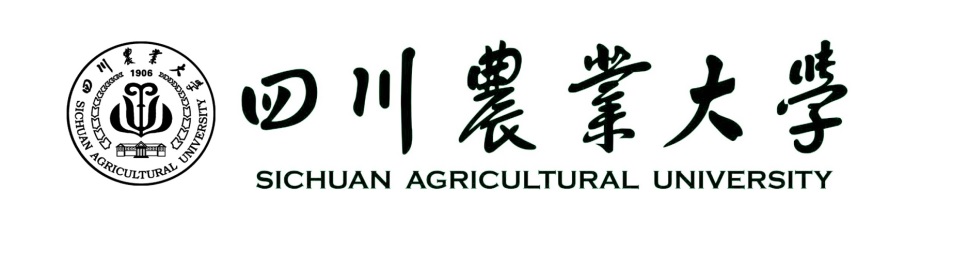 博 士 后 研 究 报 告报告题目：                                 博士后姓名：                                  流动站名称：                                   报告起始日期：                                  报告完成日期：                                  2020年5月